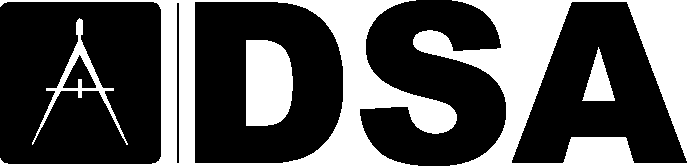 DSA Code Amendment developmentCurrent Code Language5.106.5.3 Electric vehicle (EV) charging. [N] Construction shall comply with Section 5.106.5.3.1 or Section 5.106.5.3.2 to facilitate future installation of electric vehicle supply equipment (EVSE).  When EVSE(s) is/are installed, it shall be in accordance with the California Building Code, the California Electrical Code and as follows:5.106.5.3.1 Single charging space requirements [N]When only a single … the following:……………5.106.5.3.2 Multiple charging space requirements. [N] When multiple charging spaces … the following:………………TABLE 5.106.5.3.3Calculation for spaces shall be rounded up to the nearest whole number.…5.106.5.3.5 [N] Future charging spaces.Future charging spaces qualify as … clean air vehicles.Note: Future electric vehicle charging spaces shall be considered parking spaces and shall count for the total parking spaces required by the local enforcing agencies.Suggested Text of Proposed Amendment5.106.5.3 Electric vehicle (EV) charging. [N] Construction shall comply with Section 5.106.5.3.1 or Section 5.106.5.3.2 to facilitate future installation of electric vehicle supply equipment (EVSE).  When at least one charging space is required per Table 5.106.5.3.3, one space equiped with EVSE shall be installed in addition to the required number of EV charging spaces.   When EVSE(s) is/are installed, it shall be in accordance with the California Building Code, the California Electrical Code and as follows:5.106.5.3.1 Single charging space requirements [N]When only a single … the following:……………5.106.5.3.2 Multiple charging space requirements. [N] When multiple charging spaces … the following:………………TABLE 5.106.5.3.3Calculation for spaces shall be rounded up to the nearest whole number.…5.106.5.3.5 [N] Future charging spaces.Future charging spaces qualify as … clean air vehicles.Note: Future electric vehicle charging spaces shall be considered parking spaces and shall count for the total parking spaces required by the local enforcing agencies.Code Text if Adopted5.106.5.3 Electric vehicle (EV) charging. [N] Construction shall comply with Section 5.106.5.3.1 or Section 5.106.5.3.2 to facilitate future installation of electric vehicle supply equipment (EVSE).  When at least one charging space is required per Table 5.106.5.3.3, one space equiped with EVSE shall be installed in addition to the required number of EV charging spaces.   When EVSE(s) is/are installed, it shall be in accordance with the California Building Code, the California Electrical Code and as follows:5.106.5.3.1 Single charging space requirements [N]When only a single … the following:……………5.106.5.3.2 Multiple charging space requirements. [N] When multiple charging spaces … the following:………………TABLE 5.106.5.3.3Calculation for spaces shall be rounded up to the nearest whole number.RationaleThe California Building Standards Commission proposes, and the Division of the State Architect proposes to co-adopt a mandatory requirement that at least one of the charging spaces required by 5.106.5.3 shall provide a level 2 charger in new nonresidential buildings. This change will help improve air quality and reduce an estimated 326,000 to 341,000 metric tons of carbon dioxide equivalent (CO2e) annually between 2023 and the end of 2030.This incremental change in the mandatory provisions for K-12 public schools and community colleges will support functional EV charging in addition to EV infrastructure to support electric vehicle market penetration. DSA CommentsXXXTrackingDate Received:	-DSA Tracking Number:	11/23/2020Date Reviewed:	12/09/2020Status:	Under considerationApplicable CodeApplicable Code Section(s):CALGreen Chapter 5Section 5.106.5.3Topic:Electric Vehicle Charging-ITEM3TOTAL NUMBER OF ACTUAL PARKING SPACESNUMBER OF REQUIRED EV CHARGING SPACES0-9010-25226-50451-75776-1009101-15013151-200 18201 and over10 percent of total1TOTAL NUMBER OF ACTUAL PARKING SPACESNUMBER OF REQUIRED EV CHARGING SPACES0-9010-25226-50451-75776-1009101-15013151-200 18201 and overpercent of total1TOTAL NUMBER OF ACTUAL PARKING SPACESNUMBER OF REQUIRED EV CHARGING SPACES0-9010-25226-50451-75776-1009101-15013151-200 18201 and overpercent of total1